 The Commonwealth of Massachusetts 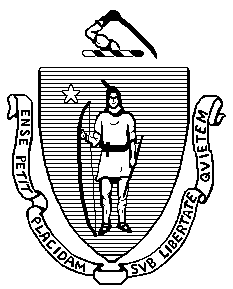 	——DEPARTMENT OF Public UtilitiesOne South Station, 5th floorBoston, MA 02110617-305-3500Gas Supplier License Application for Renewal Applicants	Pursuant to 220 C.M.R. § 14.00 et seq.REQUIRES ANNUAL FEE and ANNUAL RENEWALPlease submit an original, two copies, and an electronic copy on CD-ROM formatted for Microsoft Word to the address above along with a $100.00 annual renewal fee.Gas Supplier license number: GS- 	 GENERAL BUSINESS INFORMATIONLegal Name of Applicant: 		Doing business as (D/B/A): 	PROPOSED SERVICESIdentify the service territories and the number of customers in each customer class the Applicant currently serves or mark the territories the Applicant intends to provide gas supplier services in Massachusetts:For each customer class identified above, provide a description of the specific gas supplier services that the Applicant provides or intends to provide.Provide a statement that the applicant will comply with the information disclosure regulations (220 C.M.R. 14.05).TECHNICAL ABILITYIdentify the states in which the Applicant currently provides gas supplier services.MARKETING AND CUSTOMER SERVICEIdentify all methods by which the Applicant markets or intends to market to customers in Massachusetts:Provide a sample Bill demonstrating the Applicant’s familiarity with 220 C.M.R. 14.04 (Applies to Applicants that plan to bill Retail Customers in accordance with the passthrough billing option, as set forth in 220 C.M.R. 14.03(6)(c)(1)).If Applicant intends to serve residential customers, answer questions 8-15:For each marketing method identified above, state whether the method will be performed by in-house employees or outsourced/contract/third-party representatives.  Provide copies of marketing materials that reflect the Applicant’s latest practices.If the Applicant intends to use a telemarketing campaign, provide a copy of the telemarketing script and Third Party Verification (TPV) script.  Describe the Applicant’s plan to train sales, marketing, and customer service staff identified above.  Provide copies of training materials that reflect the company’s latest practices.How will Applicant communicate pricing to customers?For each state where the Applicant is licensed to provide gas services (identified in Item 5), specify whether the Applicant serves residential customers.For each state where the Applicant is licensed to serve residential customers, provide the total number of complaints per month on file with the state public utility commission over the last 24 months.Provide copies of any contracts between the Applicant and potential residential customers that those customers will be required to sign.  The contract(s) must be specific to the Massachusetts market and to residential customers.Will Applicant apply an early termination fee?  If yes, identify the early termination amount and the section of the customer contract where such fee is described.  LEGAL AND REGULATORY INFORMATIONProvide a statement (with appropriate citation to corporate articles or by-laws or other operative documents) that acting as a gas supplier is not an ultra vires purpose (beyond the scope) of the entity.Provide a description of the corporate structure of the Applicant (e.g., identification of parent company, affiliates, owners). Provide a summary of any history of bankruptcy, dissolution, merger, or acquisition of the entity in the last two calendar years immediately preceding the application.Provide a statement identifying whether any director, officer, or other similar official has been convicted of a felony as defined by G.L. c. 274, § 1, or the equivalent law of any other jurisdiction, involving business fraud, or held liable for any antitrust violation pursuant to G.L. c. 93, c. 93A or the equivalent law of any other jurisdiction and whether the applicant business entity has itself been held liable for business fraud or antitrust violation (including the date and place of conviction or verdict, and nature of offense found).Provide a statement identifying whether there have been any regulatory actions taken against the Applicant in any jurisdiction in the last two calendar years immediately preceding the application.Provide documentation establishing that the signatories to this application are authorized so to act on behalf of the Applicant in filing this application (e.g., in the case of a corporate applicant, a vote of the board of directors authorizing the signatories to bind the corporation).Complete for any change(s) in response to questions 22 through 33 since the Applicant’s last application process.GENERAL BUSINESS INFORMATIONBusiness Address:   	If a corporation, association, or partnership:	(a) Organized under the laws of which state: ________________________	(b) Date of organization: ________________________________________	(c) Attach a copy of the articles of incorporation, association, partnership	     agreement or other document regarding legal organization.	(d) Please, attach a copy of the by-laws.Name, Title, and Business Address of all Officers and Directors, Partners, or other similar Officials:	_________________________ _________________________ _________________________ _________________________ _________________________ _________________________ _________________________ _________________________ _________________________ _________________________ Name, Title, Toll-Free Telephone Number, and Email Address of Customer Service Contact Person:_________________________ _________________________Name	Title_________________________ _________________________Address_________________________ _________________________	Toll-Free Telephone Number (required)	EmailName, Title, and Telephone Number and Email Address of Regulatory Contact Person:_________________________ _________________________Name	Title_________________________ _________________________Address_________________________ _________________________	Telephone	EmailFax Number and Internet Address ____________________________________________________________Name and address of Resident Agent for Service of Process in Massachusetts for purposes of G.L. c.233A, § 3:__________________________________________________________________________________________Identify the number of staff employed by the Applicant.Provide resumes or biographies of key staff persons.Provide a description of the services (both energy-related and other) that the Applicant has provided since the company was formed.FINANCIAL ABILITYProvide evidence of financial capability (such as the level of capitalization or corporate parent backing) to provide proposed services.Provide a document that outlines the Applicant’s financial risk management policies and procedures.Provide a resume of the person responsible for financial risk management plans and procedures (the resume should include experience in other states and/or jurisdictions, if applicable).DECLARATIONI/We, _________________________________ and, ____________________________	(print name and title)	(print name and title)declare that I/we have personally reviewed the above statements and that they are true and correct and complete in all material respects.  I/We further declare that the information contained in this application was prepared and compiled under our supervision and control.  I/We further declare that I/we are authorized by the applicant to file this application on its behalf.  I/We acknowledge that we have a positive duty to ascertain the accuracy and completeness of this application and that I/we sign this declaration under personal pains and penalties of perjury, including, but not limited to, those provided by G.L. c. 268, § 6.Dated this________________day of ______________20_____at________________________	(day)	(month)	(year) 	(place of execution)Signature:  _________________________________________Title:  _____________________________________________ Signature:  _________________________________________Title:  _____________________________________________NOTARIZATION:Notarial Seal:Date of Form: October 17, 2014Mail Application with Fee to:Mark MariniSecretaryMA Department of Public Utilities1 South StationBoston, MA 02110ResidentialCommercial & IndustrialBay State Gas CompanyBerkshire Gas CompanyBlackstone Gas CompanyFitchburg Gas and Electric Light Co.National Grid (Boston Gas & Colonial Gas)New England Natural Gas CompanyNSTAR Gas CompanyReferrals/existing relationshipsDirect mailTelemarketingInternet/emailTV/radio/newspaperDoor-to-doorOther: